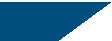 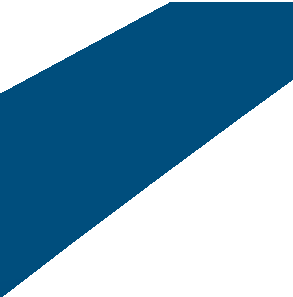 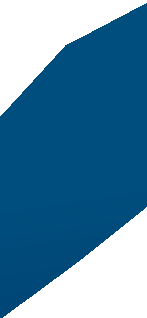 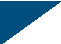 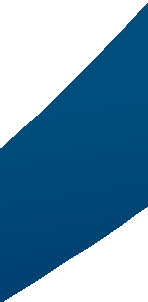 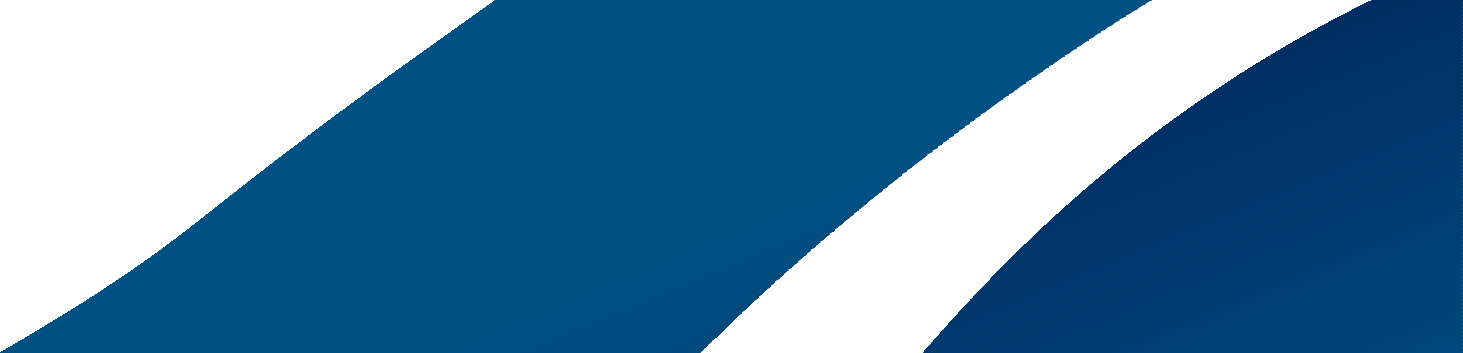 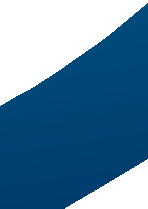 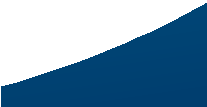 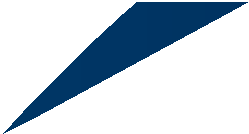 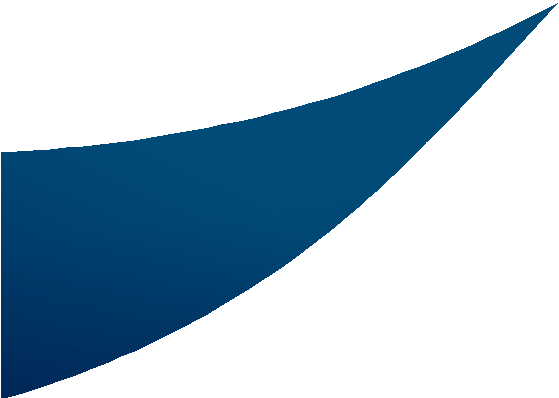 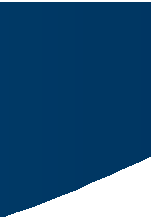 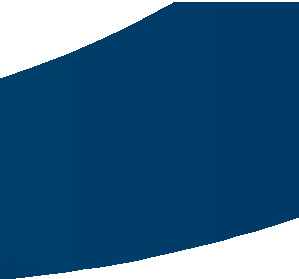 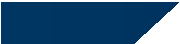 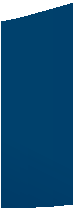 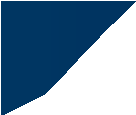 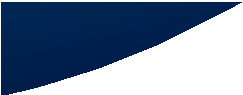 From any outside phone:1. Dial 608.443.5000Press *Enter your ID (your ID is your four digit extension)Enter your PINLog into Unity using web interface:Enter http://nglucsuconn1.nglic.local/inbox into your browserUse your network username/password to login (this is the same username/ password you use to get into your computer at work)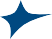 